   MUNICIPAL DE ARARAQUARA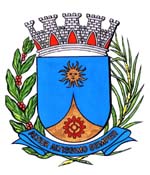 PROJETO DE LEI Nº		/2019Denomina Rua Radialista Waldecir Mateus via pública do Município.		Art. 1º  Fica denominada Rua Radialista Waldecir Mateus a via pública da sede do Município conhecida como Rua “B” do bairro Jardim Ipê Amarelo, com início na Avenida “03 e término na Avenida Capitão Manoel Joaquim Pinto de Arruda, abrangendo os bairros Jardim Ipê Amarelo e Jardim Ipê Rosa.		Art. 2º  Esta lei entra em vigor na data de sua publicação.Sala de Sessões Plínio de Carvalho, 04 de dezembro de 2019.ROGER MENDESVereador